						       Winterset Elementary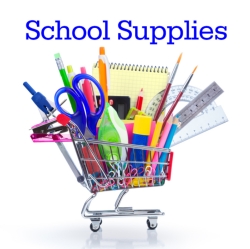                                                       2018-2019 Supply List                                     Second Grade1 box of 24 Crayons (no markers please)2 large Erasers (Magic Rub White Erasers work best)6 large Glue Sticks or 8 small glue sticks (no glue bottles)1 pkg. colored pencils4 packages of Ticonderoga #2 pencils5 two-pocket folders (Plastic is preferred because they last longer. Colors: yellow, red, blue, green, purple)4 wide-ruled, one subject, spiral notebooks (70 sheets or more)1 backpack1 box of tissues1 pair of headphones or earbuds for computer-------------------------------------------------------------------------------------------------Optional Supplies: (If you would like to help out with these great, if not that is okay too.)1 container of Clorox disinfecting wipes (boys only)1 box of gallon size zip-lock bags (girls only)PLEASE DO NOT WRITE YOUR CHILD’S NAME ON THE CRAYONS, ERASERS, OR PENCILS AS THEY WILL ALL BE SHARED WITH THE CLASS.  YOU CAN LABEL THE NOTEBOOKS AND FOLDERS.PLEASE DO NOT SEND PENCIL SHARPENERS, MARKERS, SCISSORS, MECHANICAL PENCILS, BINDERS, OR PENSNote:	This is a basic list to get the school year started.  We may send out an additional list of specific items.  Also, please be prepared to purchase additional supplies throughout the year should your child rut out (i.e. pencils, erasers, glue) or if something gets damaged (i.e. folders)._____________________________________________________________________________*We have been in touch with Marc's on Henderson Road to have these lists available*Ohio Tax Free Weekend begins August 2018!Tax Free Weekend 2018 Ohio starts on Friday, August 3rd and ends on Sunday, August 5th, 2018. During this time only, you can buy certain items and not pay any sales or use tax.  These items fall into the following categories:Clothing <$75: All clothing less than $75 will be tax-free. You can buy any number of clothing items under $75, since the exemption applies to the individual price of an item. The same applies to school supplies and instructional material. School supplies <$20: Any individual school supply or instructional material that costs no more than $20.While most items of clothing are included in the sales tax holiday, things like accessories and sports equipment are not included. 